Весела ігротека для дітей і батьків.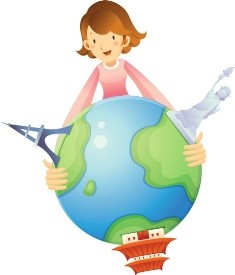 “Пізнаємо світ комах” Роздайте дітям картки з малюнками різних комах. Діти стають в коло. Одна дитина — ведуча. По черзі діти зображують, що їх комахи уміють робити краще всього.Наприклад: літати, стрибати, повзати, кусатися і так далі Ведучий відгадує, яких комах зображають діти.За кожну правильно відгадану комаху ведучий отримує бал. Самий кращий знавець комах той ведучий, який заробить більше всього балів.Інший варіант цієї гри:Ведучий задає кожній дитині  по черзі п'ять запитань про ту або іншу комаху. Дитина може відповідати на запитання тільки “та чи ні”. Завдання ведучого відгадати всіх комах.“Гімн природі” Діти стають в коло. Всі вони маленькі сніжинки. Попросіть кожну сніжинку сказати про свою матінку Зиму декілька добрих слів. Діти не повинні повторювати один за одним. Вихователь записує всі слова дітей, і з них виходить гімн Зимі. Діти можуть бути травичкою, осінніми листочками, краплинками  дощу і так далі.“Природа і я” Запропонуєте дітям закінчити речення:Коли я доторкаюся до чистої, прозорої води, я відчуваю …...Сонце сьогодні  весь день сліпить очі і нагадує мені …...Море хвилюється і піниться, як …….Краплі дощу на склі, немов ……...Хмари сьогодні такі ніжні, ніби ………...Я йду босоніж по землі, і мені здається, що мої ноги…………..Я доторкаюся до крапельок роси на деревах і відчуваю, як……...Ця квітка так пахне, що …………...Це дерево таке величезне, що коли я дивлюся на його вершину, мені здається, ніби…………...Запропонувати дітям намалювати самі яскраві малюнки за своїми враженнями.“На галявині” Гра проводиться на галявині. Під час прогулянки поспостерігайте з дітьми за життям різних комах. Потім попросіть кожного вибрати комаху, яка йому сподобалася більше всього, поспостерігати за нею, дати їй ім'я, наприклад, коник Миша або метелик Красуня,  бджілка Майя і придумати про неї історію.Після цього кожен повинен розповісти про свою комаху, не називаючи її.  Інші діти відгадують, про яку комаху йде мова. Розповідь можна вести від свого імені, уявивши себе тією або іншою комахою. Можна супроводжувати розповідь про комаху характерними жестами і мімікою.У групі (вдома) запропонуєте дітям намалювати своїх комах.  Потім поділіть дітей на пари і запропонуєте їм скласти невеликі діалоги або сценки від імені своїх комах.Наприклад:Зустрічаються на квітці бджілка і коник.Здрастуйте, сестричка, послухай мою пісеньку. Ця пісенька про те, яка ця квітка красива.Ніколи мені тебе слухати, мені треба нектар зібрати з цієї квітки.Але квітці так сподобалася моя пісенька про її красу, що вона відразу наповнилася солодким нектаром...Цю гру можна провести в кімнаті, заздалегідь показавши дітям ілюстрації з різними комахами і прочитавши їм розповіді про комах.“Пригоди Сонечка” Попросіть дітей придумати невеличкі казкові історії, в яких сонечко:рятує від холоду; дарує здоров'я;веселить; допомагає рости; обпалює.Наприклад: Одного разу сонячний промінець проник в комірчинку бідної жінки, син якої важко хворів. Промінець полоскотав щічку хлопчика, ніжно поцілував її і розповів хлопчикові сонячну казку. До вечора хлопчикові стало краще (сонечко дарує здоров'я).Попросіть дітей намалювати свої історії. З малюнків дітей робиться виставка.“Відгадай квітку”Діти встають в коло. Одна дитина — ведуча, інші — маленькі бджілки. Кожна бджілка загадує яку-небудь квітку, яка їй більше всього подобається. Потім ведучий ставить кожній бджілці три запитання про її улюблену квітку. Наприклад: якого вона кольору, в якому місяці зацвітає, де росте. Бджілка відповідає на ці питання, не називаючи свою квітку. Якщо по відповідях бджілки ведучий вгадує квітку, він отримує бал. Якщо квітка не вгадується, ведучим стає бджілка, чию квітку не вгадали. Перемагає той, у кого найбільше балів. “Подорож до лісу”Запропонуєте дітям витягнути картки з різними лісовими малюнками - ситуаціями, а потім подумати і розповісти, що вони зроблять в тій або іншій ситуації. Наприклад:На лісовому узліссі ви зустрічаєте ведмедя……У траві ви побачили зайченятко із зламаною лапкою…..На одній з лісових стежин ви знаходите пташенят, але гнізда, з якого вони випали поблизу немає…………Ви почули в кущах якийсь дивний шум………….У лісі почалася пожежа…………………………..Педагог по черзі зачитує ситуації і відповіді дітей. Можна розділити дітей на групи і кожній групі дати однакові ситуації. Перемагає група, що придумала найцікавіший вихід з тієї або іншої ситуації.Попросите дітей намалювати себе в тих або інших ситуаціях. З малюнків дітей робиться виставка: «Ми в лісі».“Що трапиться якщо… “Попросіть дітей відповісти на запитання.Якщо всі птахи відлетять з лісу, що відбудеться з іншими його мешканцями?Якщо дерева до весни не розпустяться?Якщо восени листя не обпаде?Якщо засохнуть всі лісові струмки?Якщо в лісі не буде комах?   Якщо влітку весь час йтимуть дощі?Якщо в лісі не буде лісника?Якщо в лісі не буде ягід і грибів?Якщо взимку не буде снігу?Ці завдання діти  можуть виконувати групою або командою. Перемагає команда (група), що відповіла на всі запитання швидко і цікаво. “Поверхи лісу”Попросіть дітей уявити, що ліс — це багатоповерховий будинок. Кожен повинен подумати, які лісові мешканці живуть на різних поверхах цього будинку, і намалювати його. Потім діти повинні розповісти іншим про свій лісовий багатоповерховий будинок і пояснити, чому вони вирішили поселити різних мешканців лісу на ті або інші лісові поверхи.Це завдання діти можуть виконувати групами. Проведіть з дітьми бесіду за запитаннями: Що ви зробите, якщо на першому поверсі вашого будинку трапиться пожежа? Якщо зламається одна із стін будинку?Якщо в будинку буде дуже холодно? Якщо в будинку не буде води? Якщо  жителі різних поверхів будинку пересваряться між собою?Якщо в будинок зайдуть непрохані гості?Запропонуйте дітям намалювати план порятунку жителів свого лісового будинку в тій або іншій ситуації.“Ми огородники” Запропонуєте дітям провести дослід. Кожен з них повинен поставити цибулину в банку з водою. Протягом деякого часу діти повинні спостерігати за своїми цибулинами, записувати і замальовувати свої спостереження. Через деякий час діти розповідають про свої спостереження і відповідають на запитання:Чому деякі цибулини “худнуть”, а деякі ні? Від чого це залежить?Чи залежить проростання зелені з цибулини від того, в яку банку її поставили?Чи залежить проростання зелені з цибулини від освітлення і температури в кімнаті?Чи потрібно щодня міняти воду в банці?У яких умовах зелень майже не з'являється?Подібні спостереження можна провести з будь-якими кімнатними рослинами або квітами.“Грибний будиночок”Запропонуєте дітям витягнути картки з назвами або малюнками різних грибів. Потім попросіть уявити себе комахами, що живуть під цими грибами.Діти повинні описати і намалювати своє життя в грибному царстві (будиночку) розповісти про свій будиночок, його місцезнаходження,його друзях і ворогах. Попросіть дітей намалювати свій грибний будиночок або своє грибне царство.“Історія одного дерева…”Запропонуєте кожній дитині вибрати яке-небудь дерево і протягом тривалого часу спостерігати за ним. Це дерево може бути біля дитячого садочка, по дорозі до дому або в парку. Раз на тиждень на тиждень дитина спостерігає за деревом і замальовує все, що вона побачила: як дерево себе почуває, яке у нього листя і гілки в різну пору року, хто на нім живе, ховається між його коріння або під корою, про що дерево розмовляє з вітром, дощем, хмарами, снігом  і так далі…Попросіть  дітей час від часу складати про своє дерево казки і історії (записати розповідь дітей в різні пори року на магнітофон).  З таких записів і малюнків поступово складається книга дерева. В кінці року з книг дітей робиться виставка: ‘Життя мого дерева”, прослуховуються аудіо записи. Так само складається книга галявини, лугу, саду, городу, квітів і так далі.  Це завдання можна виконувати колективно. Кожного разу після прогулянок діти малюють і розповідають невеликі розповіді про те, що вони побачили.Малюнки і розповіді збираються в одну загальну книгу галявини, саду або лугу.“Чарівний аромат природи”Під час прогулянки запропонуєте дітям  закрити очі і відчути, чим пахне, наприклад, сонце.Коли на вулиці вітер або дощ, діти закривають очі і намагаються зрозуміти, чим пахнуть вітер або дощ. Діти можуть відчути запахи місячного світла, зірок, лісу, річки, струмка і так далі…Після прогулянки діти розповідають який запах вони відчули і який їм більше всього сподобався.За розповідями дітей зробити висновок, що в навколишній світ має різний запах.Описи дітей вихователь записує в альбом: “Чарівні запахи світу”.“Розмова з природою”Під час прогулянки на галявині або в лісі попросіть малюків вибрати квітку, рослину або дерево і поговорити з ними протягом декількох хвилин. Кожен повинен задати вибраному дереву або квітці, принаймні, чотири запитання і спробувати «почути» їх відповіді.Потім діти розповідають і малюють те, що вони почули.Попросите дітей час від часу розмовляти з сонцем, хмарою, землею, квітами, горами, зірками, небом і розповідати всі свої розмови.З малюнків і розповідей дітей складається стенд: “Наші розмови з природою”.“Знайди собі будиночок”Перед прогулянкою попросіть дітей уявити, що їх зачарував чаклун, і кожен з них став ростом зі свій мізинець. Під час прогулянки діти повинні знайти собі будиночки. Це може бути мишача нірка, квітка, лопух, пень або будь-яке інше укриття. Діти можуть самі побудувати для себе будиночок з травички, паличок і подумати, на чому вони спатимуть, що будуть їсти, з ким дружитимуть, від кого ховатися, живучи в своєму маленькому будиночку в лісі або на галявині.Молодші дошкільники можуть узяти з собою на прогулянку іграшки, щоб побудувати або знайти будиночки для них.Попросіть дітей під час прогулянки уважно постежити за всіма комахами на майданчику і вибрати собі яку-небудь комаху як друга.Після прогулянки попросіть дітей намалювати свої будиночки і розповісти про своє життя в них. З малюнків і розповідей дітей складається виставка: “Наше життя в лісі, на галявині, в саду і так далі”“Як появилися квіти”Прочитайте дітям казки або легенди про те, як на землі з'явилися різні квіти. Потім попросіть дітей придумати і записати невелику казку або історію про те, як з'явилася на світ їх найулюбленіша квітка.Перед цим завданням можна запропонувати дітям пограти в гру “Я садівником народився”; або попросити кожного загадати свою улюблену квітку і описати її, а іншим запропонувати відгадати цю квітку.Якщо дітям складно придумати казку самим, педагог може почати казку і попросити дітей продовжити її.Всі історії і казки що розповіли діти, вихователь записує і оформляє в альбом: “Народження квіточки ”.“Уяви  себе дощем” Поділіть дітей на пари і попросіть одну дитину з пари закрити очі і витягнути руки долоньками вгору. Інша, стукаючи пальчиками по долоньках свого друга, повинна зобразити той або інший дощ: дрібний грибний, теплий, лагідний, літній, осінній, грозову зливу. Перша дитина повинна відгадати, який йде дощ. Це завдання можна виконується під музику.Спочатку педагог сам просить дітей зобразити той або інший дощ. Потім діти можуть зображати той дощ, який вони захочуть самі. Час від часу діти в парах міняються ролями.Запропонуєте дітям закрити очі і уявити  себе деревом, квіткою, полум'ям вогню, дощовою крапелькою, зірочкою — на сильному вітрі, під дощем, в жарі, в мороз, рано вранці, вночі.Включіть спокійну музику і запропонуєте дітям виразити свої враження, почуття в рухах або малюнках.З малюнків дітей робиться виставка.“Танець рук” Включіть тиху музику, попросіть дітей закрити очі, розслабитися і уявити, що їх |руки стали чарівними і можуть перетворитися на пташині крила, гілки дерева, порив вітру, краплі дощу або стебла трави.Під музику діти повинні дозволити своїм рукам «танцювати так, як вони хочуть». Попередьте дітей, що вони повинні повністю розслабитися і спостерігати за рухами своїх рук як би з боку. Потім діти розповідають, що вони відчували під час танцю своїх рук.“Сонячні промінчики”Попросіть дітей стати в коло і уявити, що всі вони сонячні промінчики. Кожен промінець повинен подумати, що він може подарувати людині, рослині, тварині, птахові, комашці і так далі.  Педагог записує слова всіх дітей. Коли діти виконають це завдання, педагог зачитує слова промінчиків, і діти повинні сказати, кому з них належать ці слова. “Знайомимося з квітами”На прогулянці, запропонуйте дітям поспостерігати за квітами. Вибрати квіту, яка найбільш сподобалася і і описати її й характер. Поділити дітей на пари. Діти в парах знайомлять один одного зі своїми квітами, а потім виявляють загальні риси в характері своїх квітів. Придумують (в групі після повернення  малюють)  казку про те, як подружилися їх квіти.